Gästezimmer und Hotels in Neuhofen und Umgebung!TT Aparthotel NeuhofenSteyrstraße 28
4501 Neuhofen an der KremsTel.: +43 7227 50 18 4E-Mail: office@tt-aparthotel.atWeb:https://www.tt-aparthotel.at/Facebook: facebook.com/ttaparthotelGästezimmer HeidlmayrAllhaming 3 
4511 Allhaming Telefon:+43 7227 7106 Mobil:+43 699 10565032 Fax:+43 7227 7710 - 63 E-Mail: info@gaestezimmer-heidlmayr.at Web: www.oberoesterreich.at/gaestezimmer-heidlmayr Gasthof GundendorferGabriele und Karl Gundendorfer
Kremstalstraße 62
4501 Neuhofen/KremsTel.: 07227/4496
E-Mail: gasthof.gundendorfer@neuhofen.at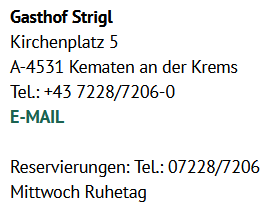 http://www.gasthof-strigl.at/home/1A Landhotel Schicklberg GmbH & Co KG Schicklberg 1, 4550 Kremsmünster
Tel.: +43-7583-5500 | Fax: +43-7583-550013 E-Mail: landhotel@schicklberg.atWeb: www.schicklberg.atGASTHOF – HOTEL STOCKINGER  Ritzlhofstrasse  63-65 A - 4052 Ansfelden TEL +43 (0) 7229-88321-0 E-Mail: hotel@stocki.atWeb: www.stocki.atCafe-Pension BrandlAudorferstraße 15,4052 Ansfelden
Telefon: +43 (0) 72 29 / 87 3 87
Mobil: +43 (0) 676 / 737 36 79
E-Mail:brandl@pensionbrandl.atRosenberger Seminar HotelAnsfelden SüdTel.:+43 7229 82166Fax:+43 7229 82166-20Web: www.rosenberger.cc/de/seminar-hotels.html